Decalogue about how to spot fake news:Get informations only from the none sources.Think about the informations before buying something.Think before changing your life after hearing the news.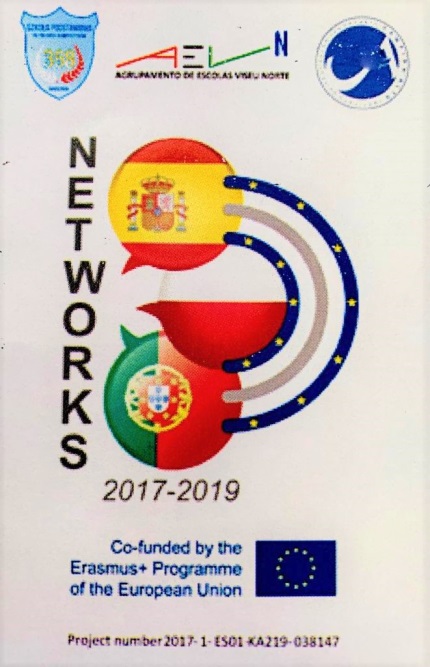 Lena Szczepanek